АДМИНИСТРАЦИЯ КОНСТАНТИНОВСКОГО РАЙОНАУПРАВЛЕНИЕ ОБРАЗОВАНИЯ АДМИНИСТРАЦИИ КОНСТАНТИНОВСКОГО РАЙОНАПРИКАЗ07.07.2014 г.                                                                                                № 74с. Константиновка«О порядке утверждения офактах склонения руководителей и работниковобразовательных учрежденийк совершению коррупционныхправонарушений»          В целях предупреждения и противодействия коррупции и на основании статьи 8 Федерального закона от 25.12.2008 г. № 273-ФЗ «О противодействии коррупции».ПРИКАЗЫВАЮ:1. Утвердить порядок уведомления о фактах склонения руководителей и работников общеобразовательных учреждений к совершению коррупционных правонарушений и принятия мер по ним.2. Методическому кабинету ( Т.С.Цепенок):- провести разъяснительную работу с руководителями общеобразовательных учреждений о положениях Федерального закона от 25.12.2008 г. № 273-ФЗ«О противодействии коррупции»- ознакомить руководителей образовательных учреждений с Порядком, утвержденным настоящим приказом.3. Руководителям образовательных учреждений:- разработать приказ ОУ на основании Приказа «О порядке утверждения офактах склонения руководителей и работников образовательных учрежденийк совершению коррупционных правонарушений» от 07.07.2014 № 74- разработать приказ о назначении ответственного лица за регистрацию уведомлений и ведения журнала регистрации таких уведомлений- оформить Журнал «Регистрации о фактах склонения руководителей и работников образовательных учреждений к совершению коррупционных правонарушений» согласно приложению 1- оформить информационный стенд- разработать перечень проводимых организацией антикоррупционных мероприятий и порядок их выполнения- разместить на сайтах школ информацию «О противодействии коррупции» (приказы, порядок, мероприятия)- ознакомить работников ОУ с Порядком, утвержденным настоящим приказом.4. Контроль за исполнением настоящего приказа возложить на заместителя начальника управления образования Л.Д.Стенникову.Начальник управления образования                                                                Е.М.ГригорьеваПриложение 1Журнал регистрации о фактах склонения руководителей и работников образовательных учреждений к совершению коррупционных правонарушений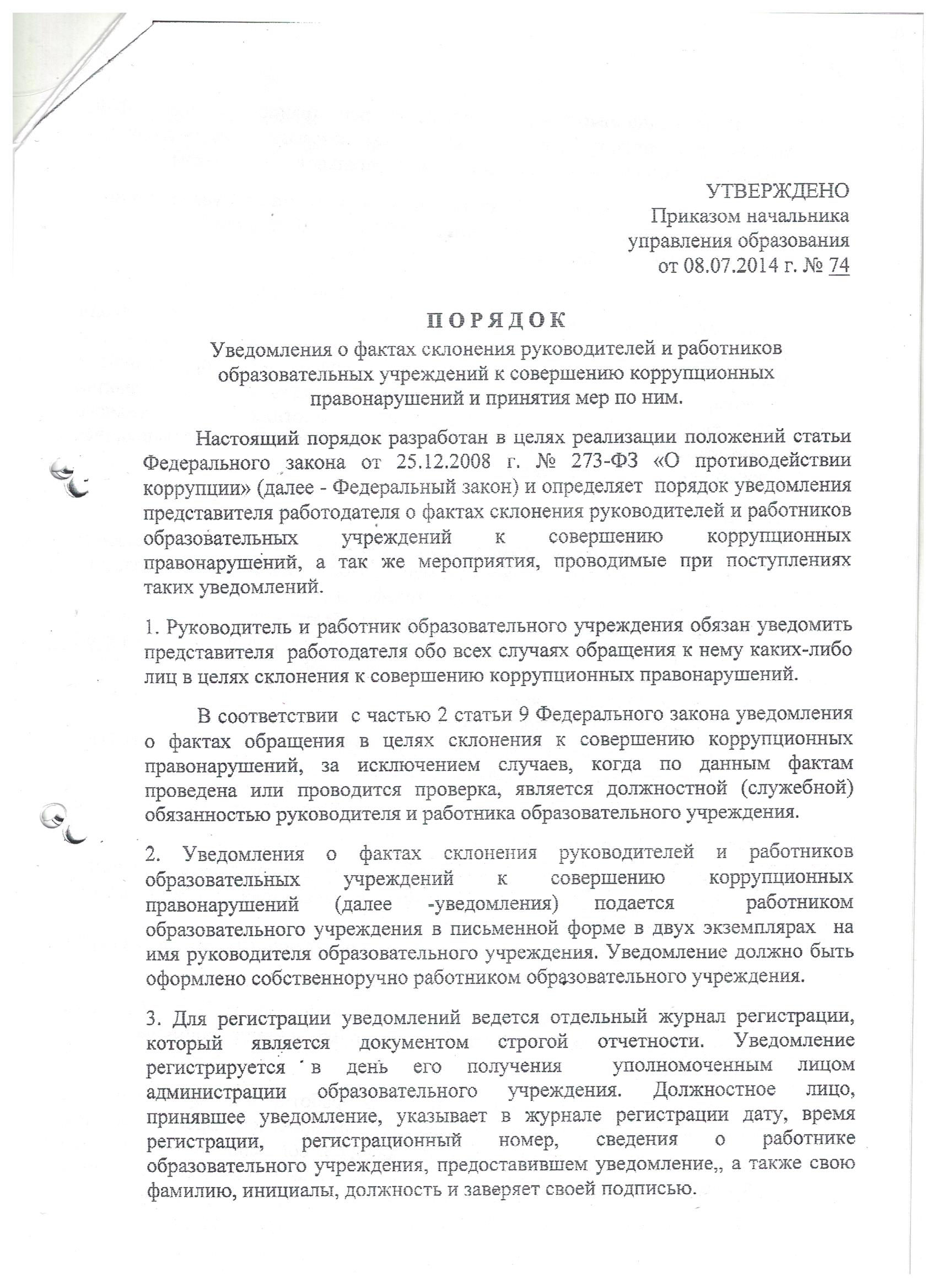 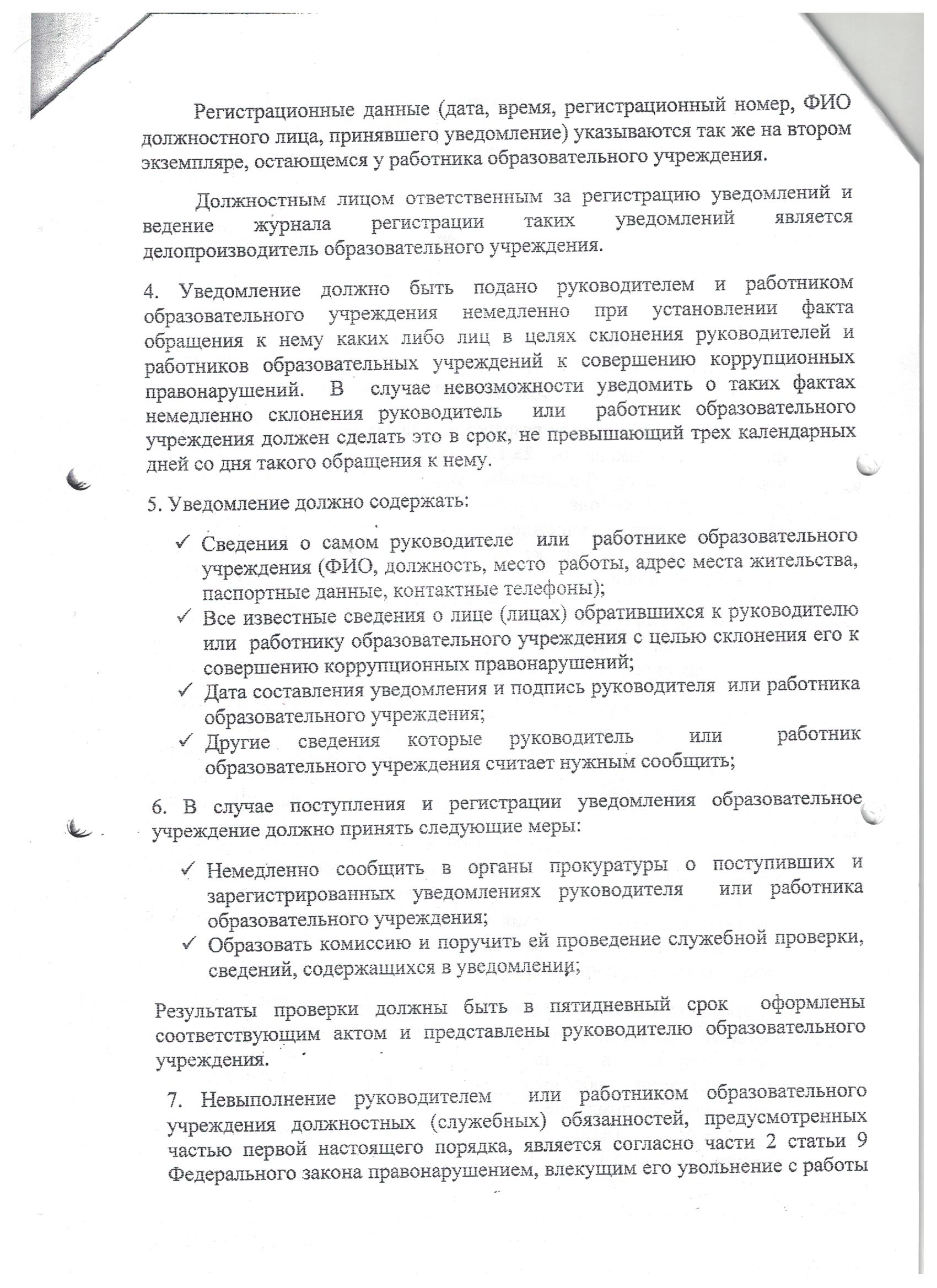 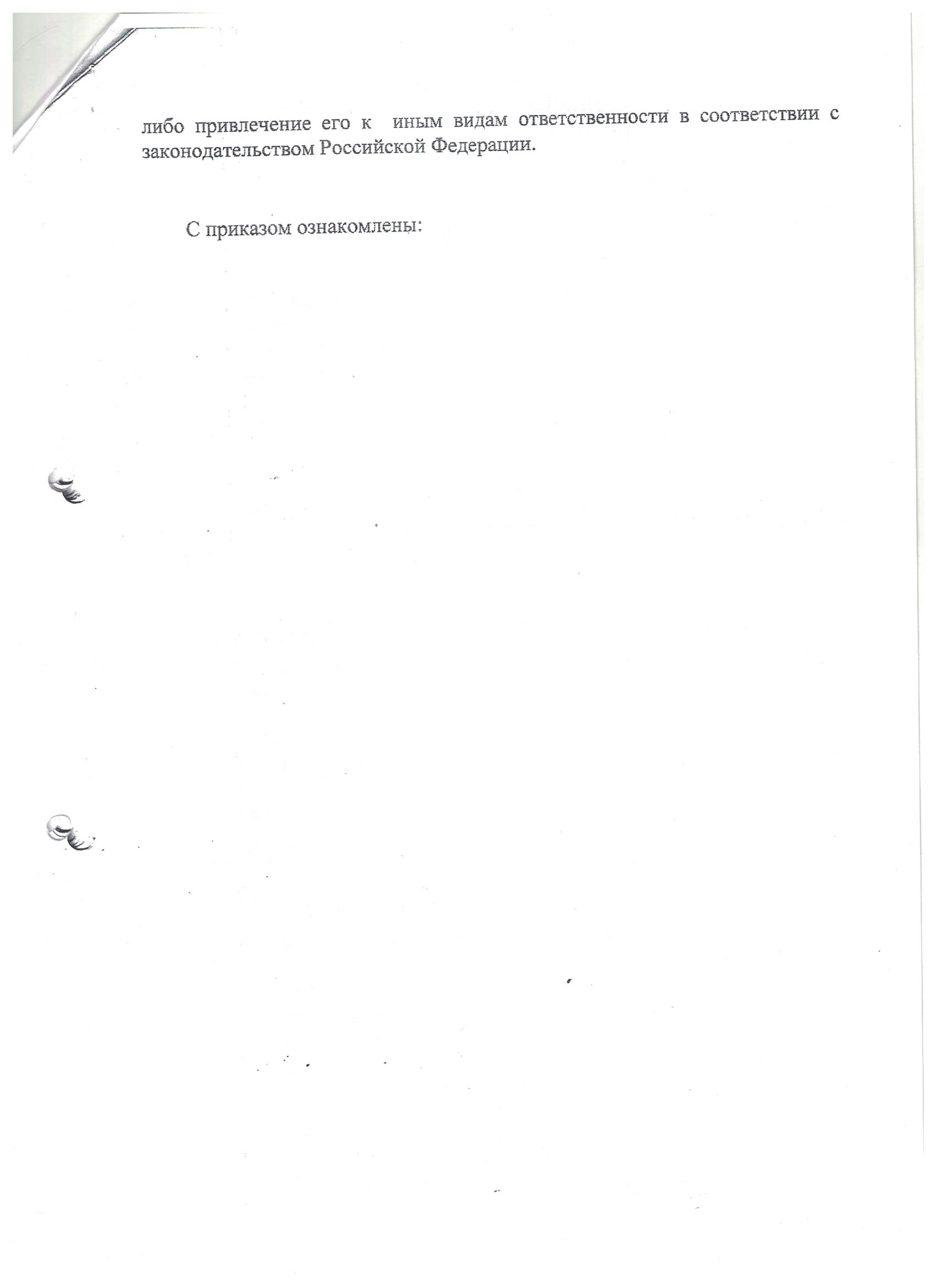 Дата, время регистрацииРегистрационный номерСведения о работнике образовательной организацииФИО , должность принявшего уведомлениеПодпись 